 	+	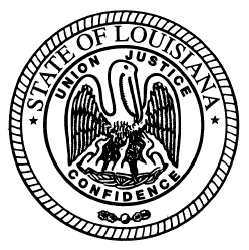   State of Louisiana State Licensing Board for Contractors AGENDACommercial board Meeting		february 16, 2012		ROLL CALL – Ms. Sharon Fabre PLEDGE OF ALLEGIANCE – Mr. Nelson A. “Andy” Dupuy, Jr., Secretary/TreasurerINVOCATION & INTRODUCTION – Judge Darrell White, Retired, Hearing OfficerConsider Minutes of the January 19, 2012 Commercial Board Meeting.Welcome / Introductions – Mr. Michael McDuff, Executive DirectorNEW BUSINESSC.	QUALIFYING PARTY HEARING(S): 1.	Agbayani Construction Corporation, New Iberia, Louisiana – Consideration of suspending or revoking Louisiana contractor’s license number 43347 since the qualifying party terminated employment with this firm and the firm has not replaced the qualifying party despite sixty (60) days elapsing.  La. R.S. 37:2156.1, Sec. 103 Rules and Regulations of the Board.2.	B.M.J. Concrete and Construction Company, LLC, Baton Rouge, Louisiana – Consideration of suspending or revoking Louisiana contractor’s license number 55511 since the qualifying party terminated employment with this firm and the firm has not replaced the qualifying party despite sixty (60) days elapsing.  La. R.S. 37:2156.1, Sec. 103 Rules and Regulations of the Board.3.	Dream Weaver Homes, LLC, Lafayette, Louisiana – Consideration of suspending or revoking Louisiana contractor’s license number 88462 since the qualifying party terminated employment with this firm and the firm has not replaced the qualifying party despite sixty (60) days elapsing.  La. R.S. 37:2156.1, Sec. 103 Rules and Regulations of the Board.4.	Fire Protection Specialists Incorporated, Mobile, Alabama – Consideration of suspending or revoking Louisiana contractor’s license number 24513 since the qualifying party terminated employment with this firm and the firm has not replaced the qualifying party despite sixty (60) days elapsing.  La. R.S. 37:2156.1, Sec. 103 Rules and Regulations of the Board.5.	GES, Inc., Morton, Mississippi – Consideration of suspending or revoking Louisiana contractor’s license number 33118 since the qualifying party terminated employment with this firm and the firm has not replaced the qualifying party despite sixty (60) days elapsing.  La. R.S. 37:2156.1, Sec. 103 Rules and Regulations of the Board.6.	The Hatch Group LLC, Hammond, Louisiana – Consideration of suspending or revoking Louisiana contractor’s license number 53806 since the qualifying party terminated employment with this firm and the firm has not replaced the qualifying party despite sixty (60) days elapsing.  La. R.S. 37:2156.1, Sec. 103 Rules and Regulations of the Board.7.	Huffman Builders, LP, Plano, Texas – Consideration of suspending or revoking Louisiana contractor’s license number 44467 since the qualifying party terminated employment with this firm and the firm has not replaced the qualifying party despite sixty (60) days elapsing. La. R.S. 37:2156.1, Sec. 103 Rules and Regulations of the Board.8.	Martin Marietta Materials of Louisiana, Inc., Hot Springs, Arkansas – Consideration of suspending or revoking Louisiana contractor’s license number 5376 since the qualifying party terminated employment with this firm and the firm has not replaced the qualifying party despite sixty (60) days elapsing.  La. R.S. 37:2156.1, Sec. 103 Rules and Regulations of the Board.9.	Omni Builders, Inc., of Texas, Riviera, Texas – Consideration of suspending or revoking Louisiana contractor’s license number 47629 since the qualifying party terminated employment with this firm and the firm has not replaced the qualifying party despite sixty (60) days elapsing. La. R.S. 37:2156.1, Sec. 103 Rules and Regulations of the Board.10.	Sabre Environmental Service, LLC, Slingerlands, New York – Consideration of suspending or revoking Louisiana contractor’s license number 250449 since the qualifying party terminated employment with this firm and the firm has not replaced the qualifying party despite sixty (60) days elapsing.  La. R.S. 37:2156.1, Sec. 103 Rules and Regulations of the Board.11.	Technip USA, Inc. of Texas, Houston, Texas – Consideration of suspending or revoking Louisiana contractor’s license number 14646 since the qualifying party terminated employment with this firm and the firm has not replaced the qualifying party despite sixty (60) days elapsing. La. R.S. 37:2156.1, Sec. 103 Rules and Regulations of the Board.12.	Tetra Tech EC, Inc., Lakewood, Colorado – Consideration of suspending or revoking Louisiana contractor’s license number 42908 since the qualifying party terminated employment with this firm and the firm has not replaced the qualifying party despite sixty (60) days elapsing. La. R.S. 37:2156.1, Sec. 103 Rules and Regulations of the Board.D.	JUDGMENT HEARING(S):a)	Apex Constructors, LLC, Baton Rouge, Louisiana – Consideration of an alleged violation for having an unpaid judgment which was rendered by the Justice of the Peace Court, Ward 3, District 2, No. 11-07-27607, Parish of East Baton Rouge, State of Louisiana, on September 2, 2011, in which Apex Constructors, LLC., f/k/a Donnie Jarreau Construction, LLC, holder of commercial contractor’s license number 28771 and residential contractor’s license number 81092 (in “Inactive Status” as of August 29, 2011), was ordered  to pay in the full sum of $2,282.50 together with legal interest from date of judicial demand until  paid and for all costs of these proceedings in favor of R. B. Electric Co., Inc.  La. R.S. 37:2150-2192, Sec. 115 (C) Rules and Regulations of the Board.b)	Apex Solutions USA, LLC, Baton Rouge, Louisiana – Consideration of an alleged violation for having a unpaid judgment which was rendered by the 19th Judicial District Court, No. 497263, Sec. 24, Parish of East Baton Rouge, State of Louisiana, on July 11, 2007, in which Construction and Maintenance Services, Inc. and Mr. Ralph F. Dyer, as one of the officers and the only qualifying party for Apex Solutions USA, L.L.C., holder of commercial contractor’s license number 44242, and residential contractor’s license number 87778, plus the only qualifying party for Apex Constructors, LLC., f/k/a Donnie Jarreau Construction, LLC, holder of commercial contractor’s license number 28771 and residential contractor’s license number 81092 (in “Inactive Status” as of August 29, 2011), were ordered  to pay in the full sum of $55,662.63 together with legal interest from judicial demand until paid, along with $500.00 in attorney’s fees and for all costs of these proceedings in favor of State Lumber & Supply Co., Inc.  La. R.S. 37:2150-2192, Sec. 115 (C) Rules and Regulations of the Board.Bob Web Electric, Inc., Ruston, Louisiana – Consideration of an alleged violation for having an unpaid judgment which was rendered by the Second Judicial District Court, No. 31,810, Parish of Jackson, State of Louisiana, on November 16, 2009 in which Bob Webb Electric, Inc., holder of commercial contractor’s license number 37097, was ordered  to pay in the principal amount of SEVENTY-FIVE THOUSAND SEVEN HUNDRED SIX DOLLARS AND 29/100 ($75,706.29) plus attorney’s fees in the amount of $5,000.00, interest at the legal rate from the date of judicial demand until paid, and all costs of this proceeding in favor of Summers Group, Inc.  La. R.S. 37:2192, Sec. 115 (C) Rules and Regulations of the Board.3.	Coastal Shoring, LLC, Jefferson, Louisiana – Consideration of an alleged violation for having a unpaid judgment which was rendered by the Civil District Court, No. 2011-9267, Div. M-13, Parish of Orleans, State of Louisiana, on October 27, 2011, in which Jeri Kershenstine, Member, and Costal Shoring, LLC, holder of commercial contractor’s license number 48177, and residential contractor’s license number 880958, were ordered to pay a refund of their initial deposit of $50,000.00, and court cost in the amount of $556.50 and legal interest from the date of judicial demand in favor of Floyd and Lenna McField.  La. R.S. 37:2192, Sec. 115 (C) Rules and Regulations of the Board.4.	Cornerstone Construction of LA, LLC, Denham Springs, Louisiana – Consideration of an alleged violation for having an unpaid judgment which was rendered by the City of Baton Rouge, No. 11-07866-E, Parish of East Baton Rouge, State of Louisiana, on October 6, 2011, in which Cara J. Lambert, Gene Joseph Lambert, and Cornerstone Construction of LA, LLC, holder of commercial contractor’s license number 45665, and residential contractor’s license number 87401, were ordered  to pay in the full sum of $2,959.33, together with service charges of $289.02 as of August 25, 2011, plus additional service charges of 1.5% per month from August 26, 2011 until paid, reasonable attorney’s fees equal to 25% of the principal and interest and for all costs of these proceedings in favor of Ed Price Building Materials, Inc.  La. R.S. 37:2192, Sec. 115 (C) Rules and Regulations of the Board.5.	Pelican State Construction, Inc., Baker, Louisiana – Consideration of an alleged violation for having an unpaid judgment which was rendered by the 19th Judicial District Court, No. 559032, Sec. D, Parish of East Baton Rouge, State of Louisiana, on April 26, 2011, in which Cindy S. Ferrara, Custom Homes of Louisiana, L.L.C. and Pelican State  Construction, Inc., holder of commercial contractor’s license number 24379, and residential contractor’s license number 84659, were ordered to pay in the full sum of $6,710.99, together with 18% interest thereon from date due until paid 25% attorney’s fees, and for all costs of the proceedings.  IT IS FURTHER ORDERED, ADJUDGED AND DECREED that the lien filed by McConnell Brick & Block Company, Inc. on May 29, 2007, located at Original 151 Bundle 11954, with the Clerk of Court and Recorder of Mortgages in and for East Baton Rouge Parish, Louisiana, be recognized as bearing against the following described property Lot 59 Cooper Mill Golf Community, Second Filing, located in the Parish of East Baton Rouge, State of Louisiana, and having as its municipal address:  2887 Murifield, Zachary, Louisiana, and that the property be, in due course, seized and sold, and the proceeds therefrom be applied in payment of the claim of plaintiff, McConnell Brick & Block Company, Inc. in preference of all others and for all costs of these proceedings in favor of McConnell Brick & Block Company, Inc.  La. R.S. 37:2192, Sec. 115 (C) Rules and Regulations of the Board.6.	Donald M. Nelson, St. Martinville, Louisiana – Consideration of an alleged violation for having an unpaid judgment which was rendered by the 16th Judicial District Court, No. 73911,  Parish of St. Martin, State of Louisiana, on November 19, 2008, in which Bradcourt Construction & Electrical, LLC and Mr. Nelson, holder of commercial contractor’s license number 34990, were ordered to pay in the principal amount of THIRTY-NINE THOUSAND NINE HUNDRED THIRTY-FIVE DOLLARS AND 89/100 ($39,935.89), plus attorney’s fees in the amount of TWO THOUSAND DOLLARS AND 00/100, ($2,000.00), service charges on each unpaid invoice commencing on the twentieth day of the month following the month of the invoice at the per annum rate of 24%, and all costs of the proceedings in favor of Summers Group, Inc.  La. R. S. 37:2192, Sec. 115 (C) Rules and Regulations of the Board.7.	Precision Construction & Maintenance, LLC, Gretna, Louisiana – Consideration of an alleged violation for having an unpaid judgment which was rendered by the Second Parish Court, No. 111-330, Div. B, Parish of Jefferson, State of Louisiana, on September 12, 2011, in which Craig Trahan and Precision Construction and Maintenance, LLC, holder of commercial contractor’s license number 46868 and residential contractor’s license number 88602, were ordered to pay jointly, severally and in solido in the principal amount of TWO THOUSAND NINE HUNDRED SIXTY DOLLARS AND 92/100 ($2,960.92) plus interest on each invoice at the per annum rate of 18% commencing on the final day of the month following the month of the invoice until paid, attorney’s fees in the amount of 25% of principal balance, and all costs of court including the cost to file the liens and the cost of the private process server in favor of Southern Pipe & Supply Company, Inc.  La. R.S. 37:2192, Sec. 115 (C) Rules and Regulations of the Board.8.	Ser Development, LLC, Baton Rouge, Louisiana – Consideration of an alleged violation for having an unpaid judgment which was rendered by the City Court, No. 2010-004212,  Sec. B, City of Baton Rouge, State of Louisiana, on August 8, 2011, in which Ser Development, LLC, holder of commercial contractor’s license number 45592 and suspended residential contractor’s license number 88925, was ordered to pay in the principal amount of FOUR THOUSAND SEVENTY-FIVE DOLLARS AND 20/100 ($4,075.20) plus interest on each invoice at the per annum rate of 18% commencing on the final day of the month following the month of the invoice until paid, attorney’s fees in the amount of ONE  THOUSAND DOLLARS ($1,000.00) and all costs of court including the cost of the private process server.  This judgment is joint, several and in solido with any judgment granted against Steven E. Ring, II in this matter in favor of Southern Pipe & Supply Company, Inc. This hearing is being held under the authority of Louisiana R. S. 37:2158, Paragraph B(1) and 2162 of the Contractors’ Licensing Law and are hereby commanded to appear at said hearing to present such evidence.  La. R. S. 37:2192, Sec. 115 (C) Rules and Regulations of the Board.9.	Kirk D. Whitfield, Pearl River, Louisiana – Consideration of an alleged violation for  having an unpaid judgment which was rendered by the 22nd Judicial District Court, No. 2010-11264 (D), Parish of St. Tammany, State of Louisiana, on March 22, 2011, in which Whitfield’s Air Conditioning & Heating, LLC, and Kirk Whitfield, Sr., holder of commercial contractor’s license number 35261, were ordered to pay jointly, severally, and in solido in the principal amount of TWENTY-ONE THOUSAND SEVEN HUNDRED SEVENTY-NINE DOLLARS AND 36/100 ($21,779.36) plus service charges at the per annum rate of 18% on each unpaid invoice from the twenty-fifth day of the month following the month of the invoice until paid, attorney’s fees of $3,500.00, and all costs of court in favor of Jackson Supply Company.  La. R.S. 37:2192, Sec. 115 (C) Rules and Regulations of the Board. E.  Compliance Hearing(S): 1.	a)	Wilbros Construction (U.S.), LLC., Houston, Texas – Consideration of an alleged violation for entering into multiple contracts with multiple unlicensed contractors to perform work, at but not limited to, Enterprise Acadian Gas Pipeline project ($23,696.80),  Rapides and Red River Parish, Louisiana.  La. R.S. 37:2158 (A)(4).	b)	Southeastern Construction & Equipment Co., LLC, Sweetwater, Tennessee – Consideration of an alleged violation for acting as a contractor by bidding and contracting to perform work without possessing a Louisiana State contractor’s license, at but not limited to, Enterprise Acadian Gas Pipeline project ($6,366,160.00), Rapides and Red River Parish, Louisiana.  La. R.S. 37:2160 (A)(1).	c)	Laney, Inc., Houston, Texas – Consideration of an alleged violation for acting as a contractor to perform work without possessing a Louisiana State contractor’s license, at but not limited to, Enterprise Acadian Gas Pipeline project ($3,551,095.00), Rapides and Red River Parish, Louisiana.  La. R.S. 37:2160 (A)(1).	d)	J&M Bagging and Sales, LLC., Eupora, Mississippi – Consideration of an alleged violation for acting as a contractor to perform work without possessing a Louisiana State contractor’s license, at but not limited to, Enterprise Acadian Gas Pipeline project ($2,612,874.00), Rapides and Red River Parish, Louisiana.  La. R.S. 37:2160 (A)(1).	e)	M&M Pipeline Services, LLC, Eupora, Mississippi – Consideration of an alleged violation for acting as a contractor to perform work without possessing a Louisiana State contractor’s license, at but not limited to, Enterprise Acadian Gas Pipeline project ($2,340,640.00), Rapides and Red River Parish, Louisiana.  La. R.S. 37:2160(A)(1).2.	The Jefferson Group, LLC, New Orleans, Louisiana - Consideration of an alleged violation for residential construction and/or performing home improvement contracting services without possessing a State Residential Building License and/or a State Home Improvement Registration, at but not limited to, 2018 Law Street ($119,090.00), New Orleans, and 3116 Sweetgum ($160,000.00), Harvey, Louisiana.  La. R.S. 37:2167 (A), La. R.S. 37:2175.2 (A).The Jefferson Group, LLC, New Orleans, Louisiana – Consideration of an alleged violation for acting as a contractor to perform work without possessing a Louisiana State contractor’s license, at but not limited to, 2627 Milan Street ($27,000.00), New Orleans, Louisiana.  La. R.S. 37:2160 (A)(1).a)	BRC & Associates, LLC, Marrero, Louisiana – Consideration of an alleged violation for permitting its contractor’s license to be used by another when the other contractor does not hold a license for the classification of work for which the contract is entered, at but not limited to, 209 Dale Street ($123,000.00), Gretna, Louisiana.  La. R.S. 37:2158 (A)(5).b)  Janet Construction, LLC, St. Rose, Louisiana - Consideration of an alleged violation for residential construction and/or performing home improvement contracting services without possessing a State Residential Building License, at but not limited to, 209 Dale Street ($123,000.00), Gretna, Louisiana.  La. R.S. 37:2167 (A).	5.	Pattterson Structural Moving and Shoring, LLC, New Orleans, Louisiana - Consideration of an alleged violation for entering into a contract with an unlicensed contractor to perform work, at but not limited to, 3120 St. Bernard Avenue ($156,700.00), New Orleans, Louisiana.  La. R.S. 37:2158 (A)(4).6.	TSD Builders, Inc., New Orleans, Louisiana – Consideration of an alleged violation for residential construction or performing home improvements without possessing a Louisiana State Residential Contracting license, at but not limited to, the locations of 7531 Sandy Cove Drive ($160,000.00), 4019 Clematis Street ($130,000.00), 1506 Jourdan Avenue ($121,200.00), 6019 Arts Street ($130,000.00), 4914 Werner Drive ($122,600.00), and 4926 Nighthart ($156,700.00), New Orleans, Louisiana. ($820,500.00) La. R.S. 37:2167 (A).7.	JCJ Industries, Inc., New Orleans, Louisiana - Consideration of an alleged violation for residential construction and/or performing home improvement contracting services without possessing a State Residential Building License, at but not limited to, 5815 Franklin Avenue, 6316 Douglas Street, and 6438 Urville ($632,919.00), New Orleans, Louisiana.  La. R.S. 37:2167 (A).8.	Carlos Rodriguez d/b/a Rocks Shoring & Southern Elevation, Houston, Texas – Consideration of an alleged violation for acting as a contractor to perform work without possessing a Louisiana State contractor’s license, at but not limited to, 3824 West Louisiana Street ($28,000.00), Kenner, Louisiana.  La. R.S. 37:2160 (A)(1).9.	Kevin Caside d/b/a Kevin Caside Construction, Kenner, Louisiana - Consideration of an alleged violation for performing home improvement contracting services without possessing a State Home Improvement Registration, at but not limited to, 509 Evans Drive ($30,000.00), Marrero, Louisiana.  La. R.S. 37:2175.2 (A).10.	Libra-Tech Corporation, Argyle, Texas – Consideration of an alleged violation for bidding or performing commercial construction without possessing a Louisiana State contractor’s license, at but not limited to, Jackson Parish Library Renovation ($74,746.00), Jonesboro, Louisiana.  La. R.S. 37:2163 (A)(4).a)	Fountain Construction & Company, Traverse City, Michigan – Consideration of an alleged violation for bidding or performing commercial construction without possessing a Louisiana State contractor’s license, at but not limited to, Repentance Park and Fountain ($633,500.00), Baton Rouge, Louisiana.  La. R.S. 37:2163 (A)(4).	b)	Freeport Fountains, LLC, Sanford, Florida – Consideration of an alleged violation for bidding or performing commercial construction without possessing a Louisiana State contractor’s license, at but not limited to, Repentance Park and Fountain ($781,349.00), Baton Rouge, Louisiana.  La. R.S. 37:2163 (A)(4).12. 	a)	FC Cox Construction, LLC d/b/a FC Cox Construction, Inc., Jackson, Tennessee – Consideration of an alleged violation for entering into a contract to perform work in the “unlicensed name” and permitting its contractor’s license to be used by another when the other contractor does not hold a license for the classification of work for which the contract is entered, at but not limited to, Fred’s Store project ($970,000.00), Haughton, Louisiana.  La. R.S. 37:2158 (A)(5), Sec. 109 Rules and Regulations of the Board.		b)	First Choice Property & Development, Humboldt, Tennessee – Consideration of an alleged violation for acting as a contractor to perform work without possessing a Louisiana State contractor’s license, at but not limited to, Fred’s Store project ($970,000.00), Haughton, Louisiana.  La. R.S. 37:2160 (A)(1).		c)	D&J Pierce Incorporated, Shreveport, Louisiana – Consideration of an alleged violation for entering into a contract with an unlicensed contractor to perform work in the “unlicensed name”, at but not limited to, Fred’s Store project ($33,537.32), Haughton, Louisiana.  La. R.S. 37:2158 (A)(4), Sec. 109 Rules and Regulations of the Board.	d)	American Air Conditioning & Heating of LA. Inc., Bossier City, Louisiana - Consideration of an alleged violation for entering into a contract with an unlicensed contractor to perform work, at but not limited to, Fred’s Store project ($77,460.00), Haughton, Louisiana  La. R.S. 37:2158 (A)(4).	e)	S & S Masonry, Inc., Pineville, Louisiana – Consideration of an alleged violation for entering into a contract with an unlicensed contractor to perform work, at but not limited to, Fred’s Store project ($33,500.00), Haughton, Louisiana.  La. R.S. 37:2158 (A)(4).	f)	River City Fire Protection, Inc., Shreveport, Louisiana - Consideration of an alleged violation for entering into a contract with an unlicensed contractor to perform work, at but not limited to, Fred’s Store project ($21,568.00), Haughton, Louisiana.  La. R.S. 37:2158 (A)(4).	g)	Harris Electric, Inc., Theodore, Alabama  - Consideration of an alleged violation for acting as a contractor to perform work without possessing a Louisiana State contractor’s license, at but not limited to, Fred’s Store project ($102,800.00), Haughton, Louisiana.  La. R.S. 37:2160 (A)(1).	h)	W. H. Contracting, Inc., West Monroe, Louisiana – Consideration of an alleged violation for entering into a contact with an unlicensed contractor, at but not limited to, Fred’s Store project ($54,000.00), Haughton, Louisiana.  La. R.S. 37:2158 (A)(4).13.	a)	Anthony Brent Richard d/b/a Brent Richard Construction,  Jennings, Louisiana - Consideration of an alleged violation for entering into multiple contracts with unlicensed contractors and used the “unlicensed name” to perform work, at but not limited to, Basile Family Healthcare and Pharmacy project, ($275,000.00), Basile, Louisiana.  La. R.S. 37:2158 (A)(4), Sec. 109 Rules and Regulations of the Board.	b)	Jeff Dunagan, Jennings, Louisiana - Consideration an alleged violation for acting as a contractor to perform work without possessing a Louisiana State contractor’s license, at but not limited to, Basile Family Healthcare and Pharmacy project, ($275,000.00), Basile, Louisiana. La. R.S. 37:2160 (A)(1). 14.	a)	Millennium Builders, Inc., Lafayette, Louisiana - Consideration of an alleged violation for entering into a contract with an unlicensed contractor to perform work, at but not limited to, Tenant Lease Building project,  1117 S. Hugh Wallace Road ($200,000.00), Lafayette, Louisiana.  La. R.S. 37:2158 (A)(4).  	b)	Isaac Navarre, Lafayette, Louisiana - Consideration an alleged violation for acting as a contractor to perform work without possessing a Louisiana State contractor’s license, at but not limited to, Tenant Lease Building project, 1117 S. Hugh Wallace Road ($87,858.68), Lafayette, Louisiana. La. R.S. 37:2160 (A)(1). 15.	Compass Ventures Unlimited, LLC, New Orleans, Louisiana – Consideration of an alleged violations for performing work not included in the classification under which its State commercial license was issued, at but not limited to, St. John The Baptist Parish Housing Authority project ($284,228.54), LaPlace, Louisiana.  La. R.S. 37:2159 (B).   16.	Jack Hamilton, Harvey, Louisiana - Consideration an alleged violation for acting as a contractor to perform work without possessing a Louisiana State contractor’s license, at but not limited to, 637 Westbank Expressway, ($170,300.00), Westwego, Louisiana. La. R.S. 37:2160 (A)(1).17.	Glenis Wayne Brooks d/b/a Glen’s Electric and Security, Franklinton, Louisiana - Consideration of an alleged violation for entering into a contract in the “unlicensed name” to perform work, at but not limited to, Temple Inland Paper Mill project, ($127,280.00), Basile, Louisiana.  La. R.S. 37:2150-2192, Sec. 109 Rules and Regulations of the Board.18.	Philip Lance Dove d/b/a The Dove Group, LLC, St. Amant, Louisiana - Consideration of an alleged violation for entering into a contract in the “unlicensed name” to perform work, at but not limited to, Another Broken Egg Restaurant project ($112,600.00) 2531 Citiplace, Baton Rouge, Louisiana.  La. R.S. 37:2150-2192, Sec. 109 Rules and Regulations of the Board.F.	ACT 725 – SETTLEMENT OFFER(S):1.	Lee Crews d/b/a Lee Crews Electric, Bossier City, Louisiana – Consideration of an alleged violation for bidding and/or contracting to perform electrical work in excess of $10,000.00 without a license to contract or perform such work, at but not limited to, 2032 Pepper Ridge, Shreveport, Louisiana.  La. R.S. 37:2160 (A)(1).OLD BUSINESSG.	COMPLIANCE HEARING/Continuance(s):	a)	Mickey Jerome Lewis, Choudrant, Louisiana – Consideration of an alleged violation for permitting your contractor’s license to be used by another when the other contractor does not hold a license for the classification of work for which the contract is entered, at but not limited to,  2719 Martha Street ($82,158.31), Simsboro, Louisiana.  La. R.S. 37:2158 (A)(5).	b)	Scott Van Buren d/b/a Pyramid Construction, Ruston, Louisiana – Consideration of an alleged violation for acting as a contractor to perform work without possessing a Louisiana State contractor’s license, at but not limited to, 2719 Martha Street ($82,158.31), Simsboro, Louisiana.  La. R.S. 37:2160 (A)(1).H.	COMPLIANCE HEARING(S) – RECONSIDERATION OF PENALTY:Celebrity Contractors, Inc., Harvey, Louisiana – Consideration of an alleged violation for having problems relating to the ability of the contractor, its qualifying party, or any of its principal owners or principal shareholders to engage in the business of contracting, as demonstrated by their prior contracting business experience, at but not limited to, 3845 Red Cedar ($156,515.00), Harvey, Louisiana.  La. R.S. 37:2158 (A)(9).Decision & Civil Penalty Assessed at the January 19, 2012 Commercial Board: A Motion was made by Mr. Mallet which was seconded by Mr. Badeaux to find Celebrity Contractors, Inc. in violation.  The Motion passed.   A Motion was made by Mr. Mallet which was seconded by Mr. Badeaux to revoke the license of Celebrity Contractors, Inc.   The Motion passed. C & C General Contractors, Miss. Inc., Harvey, Louisiana – On October 20, 2011, the Board considered an alleged violation for permitting its contractor’s license to be used by another contractor, at but not limited to, 2801 Holiday Drive and 4718 Perelli Drive, New Orleans, Louisiana. La. R.S. 37:2158 (A)(5).Decision & Civil Penalty Assessed at the October 20, 2011 Commercial Board: A Motion was made by Mr. Weston and was seconded by Mr. Clouatre to accept the plea. The Motion passed.  A Motion was made by Mr. Weston and was seconded by Mr. Stuart to fine C&C General Contractors, Miss. Inc. $1000.00 per project, court costs, and six months’ probation.  The Motion passed.Decision & Civil Penalty Assessed at the January 19, 2012 Commercial Board: 		A Motion was made by Mr. Meredith which was seconded by Mr. Clouatre to grant the request for reconsideration.  The Motion passed.   	A Motion was made by Mr. Meredith which was seconded by Mr. Lambert to revoke the license of C & C General Contractors, Miss. Inc.  The Motion passed.I.	COMMITTEE REPORTS:	1.	Report from the Staff -Ms. Dupuy	2.	Building Committee – Mr. Graham	3.	Classification and Testing Committee – Mr. Weston / Mr. Dupuy	4.	Legislative/Rules and Regulations Committee – Mr. Gallo	5.	Act 725 Committee – Mr. Meredith	6.	Finance Committee – Mr. Dupuy 7.	Residential Building Committee – Mr. WestonJ.	Consideration of residential licensure applications, and home improvement registration applications as listed and attached to the agenda.  (Pages 10-12) K.	Consideration of commercial licensure exemptions as listed and attached to the agenda. (Pages 14-16)L.	Consideration of mold remediation application as listed and attached to the agenda. (Page 18)M.	Consideration of additional classifications as listed and attached to the agenda. (Pages 20-22)N.	Consideration of commercial applications as listed and attached to the agenda. Pending All Requirements Being Met (Pages 24-28)Regular Commercial Applications  (Page 30-32)ADJOURNMENTResidential applicationS for license  (pending all requirements being met)COMPANY NAMESARCH DESIGN BUILD, LLC701 Poydras Street, Suite 3700, New Orleans, LA  70139BOSSIER REMODELING COMPANY, LLC2117 Shed Road, Suite A, Bossier City, La  71111BUILDING PERFORMANCE CENTER, LLCPO Box 740777, New Orleans, LA  70174COCKERHAM, TONY	M.18211 North Sheridane Court, Greenwell Springs, LA  70739CONSTRUCTION INNOVATIONS, LLC	PO Box 74544, Metairie, LA  70033DOUCET, JOSHUA BUCK12241 Leblanc Road, Welsh, LA  70591DUPUIS JR, AMESPO Box 675, Loreauville, LA  70552LAHUE	, DONALD R.259 Glacier Drive, Livingston, TX  77351IRONHORSE DEVELOPMENT CONSULTING, INC207 Energy Parkway, Lafayette, LA   70508MCCARTNEY MASONRY, LLC4836 Victoria Road, Alexandria, LA  71303RJ CHAMPAGNE CONSTRUCTION, LLC		6 Sleepy Hollow Lane, Slidell, LA  70458SELAH BUILDERS, LLCP. O. Box 4100, Slidell, La  70459SIMON STOCKER CONSTRUCTION CO, LLC	6398 Goodwood Avenue, Baton Rouge, LA  70806SKILLED CONTRACTORS, LLC	42032 Wild Willow Lane, Prairieville, LA  70769SMALL CONSTRUCTION GROUP, LLC	1050 Jeff David Pkwy Ste 205, New Orleans	, LA  70065SOUTHERN TIDE CONSTRUCTION, LLC	5714 River Road	, Shreveport, LA  71105STEELE-R DEVELOPMENT, LLC120 Innwood Drive, Covington, LA  70433WALKER, THOMAS M.			3520 General Degaulle Drive Ste 3044, New Orleans, LA  70114WEST CUSTOM HOMES, LLC	PO Box 1274, Mandeville, LA  70470WOODSTONE, LLC	1622 Gentilly Drive, Shreveport, LA  71105HOME IMPROVEMENT APPLICATIONS FOR REGISTRATION (pending all requirements being met)COMPANY NAMEALUMINUM BUILDING PRODUCTS, LLC53616 Silver Maple Lane, Bogalusa, LA  70427BRUER, HENRY2212 Giuffrias Avenue, Metairie, LA  70001-6642CASTAIN, GREGORY805 N Market Street, Opelousas, LA  70570CARTER, WYATT853 Lee Street, Minden, LA  71055CHAMPION CONSTRUCTION GROUP, LLC170 Turnberry Drive, New Orleans, LA  70128CLEMENT, DAVID		2212 McCloud St, Westlake, LA  70669DL WALKER COMMERCIAL RENOVATIONS, INC.6109 Sun Ray Drive, Denton, TX  76208GOODSON, JIMMY R.425 E Verna St, Gonzales, LA  70737FLOOR MASTERS OF NEW ORLEANS, INC.611 Seguin, New Orleans, LA  70114HC FRAMING CONTRACTORS AND REMODELING, LLC	20344 Tuscany Court, Livingston, LA  70754HILL REMODELING, INC.PO Box 72607, Bossier City, LA  71172JIM OLIVIER TALENT & PROMOTIONS, LTD.	107 Fairlane Drive, Lafayette, LA  70507LOPEZ, RICHARD7120 Brossette Road, Shreveport, LA  71129LOUISIANA CRANE & ELECTRICAL SERVICES, INC.	P. O. Box 1109, Broussard	, LA  70518MANCHESTER, TOMMY W.                 P.O. Box 540, West Monroe, LA 71294MBT PROPERTIES, LLC2805 N 9th Street	, West Monroe, LA  71291MECHLEB BUILDERS, LLC10513 Cedarbrook Avenue, Baton Rouge, LA  70809MIDDLE SOUTH SYSTEMS, INC.3129 Massachusetts Ave, 	Kenner, LA  70065NAHANS CONSTRUCTION GROUP, INC.4912 Wood Forest Drive, Marrero, LA  70072PROPERTY MASTERS, INC.                     1860 Sandy Plains Rd, Marietta, GA 30066RBG CONSTRUCTION, LLC	2342 Sweetleaf Street, Baton Rouge, LA  70816REYES REMODELING, INC.	9015 Atreus St, Chalmette	, LA  70043ROOF CRAFTERS, LLC		PO Box 1302, McComb, MS  39649VISCAYA RENOVATIONS, LLC	240 Topeka Street, Shreveport, LA	  71101WINDOWS USA, LLC	PO Box 222, Royal, AR  71968CONSIDERATION OF LICENSURE EXEMPTION(S):New Application Exemptions1.	CC & S Corporation, 2036 Betty Boulevard, Marrero, LA  Application is being made, pending all requirements being met, for a Residential Building Construction License. This firm is requesting exemption of the Residential Building Construction examination. Mr. Reginald Cooper, Owner, is to be listed as the qualifying party.2.	Haddad Contractors, LLC, 728 Highlandia, Baton Rouge, LA  Application is being made, pending all requirements being met, for a Residential Building Construction License. This firm is requesting exemption of the Residential Building Construction examination. Mr. Phillip N. Haddad III, Member, is to be listed as the qualifying party.3.	Ironhorse Development Consulting, Inc., 207 Energy Parkway, Lafayette, LA  	Application is being made, pending all requirements being met, for a Residential Building Construction License. This firm is requesting exemption of the Residential Building Construction examination. Mr. Timothy Jude Breaux, Member, is to be listed as the qualifying party. This firm has held a commercial license since 2006. 4.	Lake Charles Construction, LLC, 7810 Lake Street, Lake Charles, LA  Application is being made, pending all requirements being met, for a Residential Building Construction License. This firm is requesting exemption of the Residential Building Construction examination. Mr. Toby Walter Hagan, Member, is to be listed as the qualifying party.5.	Leroy P. Frederick, 128 Club View Drive, Lafayette, LA  Application is being made, pending all requirements being met, for a Residential Building Construction License. This firm is requesting exemption of the Residential Building Construction examination. Mr. Leroy Patrick Frederick, Owner, is to be listed as the qualifying party.Licensed Exemptions1.	MJ Penn Companies, Inc., 7841 East Kings Highway, Shreveport, LA 	This firm currently holds license #81460 since 1996 and is adding a qualifying party. This firm is requesting exemption of the Residential Building Construction examination for Mrs. Jodi Collette Penn, Employee, to be listed as the qualifying party.Commercial Licensure ExemptionRequestsCOMMERCIAL LICENSURE EXEMPTION REQUESTSReciprocityBaseline Sports Construction, LLC, 3600 Henson Road, Knoxville, TN         Application is being made, pending all requirements being met, for a commercial license with the classification of Building Construction. This firm has held a license with the Tennessee Board for Licensing Contractors since 2001.  Mr. Paul David Clapp, Member, is to be listed as the qualifying party.  Brawco, Inc., 4040 Farr Road, Bessemer, AL         Application is being made, pending all requirements being met, for a commercial license with the classification of Building Construction.  Exemption of the 60-day waiting period is being requested.  This firm has held a license with the Alabama State Licensing Board for Contractors since 1988.  Mr. John C. English, Employee, is to be listed as the qualifying party.Builder Connections, LLC, P.O Box 156, Mendenhall, MS         Application is being made, pending all requirements being met, for a commercial license with the classification of Building Construction. This firm has held a license with the Mississippi State Board of Contractors since 2008. Mr. Micah Chase Usry, Member, is to be listed as the qualifying party.Church Development Construction Services, LLC, 708 S. Rosemont Road #101, Virginia Beach, VA        Application is being made, pending all requirements being met, for a commercial license with the classification of Building Construction.   Exemption of the 60-day waiting period is being requested. Mr. Alton L. Carver, Employee is to be listed as the qualifying party.Construction Equity, LLC, 1764 Lelia Dr., Jackson, MS      Application is being made for a commercial license, pending all requirements being met, for a commercial license with the classification of Building Construction.  Exemption of the 60-day waiting period is being requested.  This firm has held a license with the Mississippi State Board of Contractors since 2009 with the comparable classification. Mr. Aaron Land Harris, Employee, is to be listed as the qualifying party.Crowder Construction Company, P.O. Box30007, Charlotte, NC   	       This firm currently holds commercial license #48585.  This firm is adding the classification of Electrical Work Statewide. This firm has held a license with the North Carolina State Board of Examiners of Electrical Contractors since 1980 with the comparable classification.  Mr. James R. Turner, Employee, is to be listed as the qualifying party.Decorative Center, Incorporated, P.O Box 720159, Byram, MS         Application is being made, pending all requirements being met, for a commercial license with the classification of Flooring & Decking.  This firm has held a license with the Mississippi State Board of Contractors since 2002.  Mr. Larry Wayne Collett, Member, is to be listed as the qualifying party.El De Co. Inc., 5751 Augusta Road, Greenville, SC   	       This firm currently holds commercial license #19004, and is adding a qualifying party for the classification of Electrical Work Statewide. This firm has held a license with the South Carolina Contractor Licensing Board since 1992 with the comparable classification.  Mr. Larry Allen McKinney Jr., Employee, is to be listed as the qualifying party.Lawrence Crane Theming And Design Concept, LLC, 36124 Hwy. 315, Batesville, MSThis firm currently holds commercial license #40812, and is adding a qualifying party for the classification of Building Construction.  This firm has held a license with the Mississippi State Board of Contractors since 2002 with the comparable classification.  Ms. Wanda Lawrence Carmichael, Member, is to be listed as the qualifying party.Liberty Main.-Alpha Paint, A JT VT., 777 N. Meridian Road, Youngstown, OH   	       Application is being made pending all requirements being met, for a commercial license with the classification of Painting, Coating and Blasting (Industrial & Commercial), Lead Based Paint Abatement and Removal.  Exemption of the 60-day waiting period is being requested.  Mr. Stamatios T. Kousisis, Employee, is to be listed as the qualifying party.Richard Automation & Electric, Inc., 750 Pearl Street, Beaumont, TX   	       Application is being made, pending all requirements being met, for a commercial license with the classification of Electrical Work Statewide.  This firm has held a license with the Texas Department of Licensing And Regulation since 2005 with the comparable classification.  Mr. Walter Gerald Keneson Jr., Employee, is to be listed as the qualifying party.Robert Rhoades, Inc., 718 N. Main Street, Enterprise, AL      Application is being made, pending all requirements being met, for a commercial license with the classification of Electrical Work Statewide.  Exemption of the 60 day waiting period is also being requested.   This firm has held a license with the Alabama Board of Electrical Contractors since 2006 with the comparable classification.  Mr. Robert Michael Rhoades, Member, is to be listed as the qualifying party.Ronald Franks Construction Company, LLC, 80 Industrial, Savannah, TNThis firm currently holds commercial license #35129, and is adding the classifications of Highway, Street & Bridge Construction, Heavy Construction and Municipal & Public Works Construction.  This firm has held a license with the Tennessee State Board for Licensing Contractors since 1997 with the comparable classifications.  Mr. Ronald Dwain Franks, Member, is to be listed as the qualifying party.Wolfe Industrial, Inc., 1512 J.P. Hennessey, LaVergne, TN         Application is being made, pending all requirements being met, for a commercial license with the classification of Building Construction.  Exemption of the 60-day waiting period is also being requested.  This firm has held a license with the Tennessee State Board for Licensing Contractors since 1986.  Mr. Derek Russell Wolfe, Employee, is to be listed as the qualifying partyNew Application Exemptions Beaird’s Construction And Cleaning Service Inc., P.O. Box 1261, New Llano, LA  Application is being made, pending all requirements being met, for a commercial license with the classification of Building Construction.  Mr. Leon Glenn Angel, Member, is to be listed as the qualifying party.Lake Charles Construction, LLC, 7810 Lake Street, Lake Charles, LA       Application is being made, pending all requirements being met, for a commercial license with the classifications of Building Construction, Highway, Street & Bridge Construction, Heavy Construction and Municipal & Public Works Construction.  Mr. Toby Walter Hagan, Member, is to be listed as the qualifying party.Morrow Contractors, LLC, 17501 Jefferson Hwy. Suite C, Baton Rouge, LA	       Application is being made, pending all requirements being met, for a commercial license with the classification of Building Construction. Mr. Perry F. Morrow, Member, is to be listed as the qualifying party.Stagg Marine Transportation, LLC, P.O. Box 364, Breaux Bridge, LA  Application is being made, pending all requirements being met, for a commercial license with the classification of Oil Field Construction.  Mr. Jed Jude Angelle, Member, is to be listed as the qualifying party.Teddie Dowden Construction, LLC, P.O. Box 338 New Llano, LA  Application is being made, pending all requirements being met for a commercial license with the classification of Building Construction.  Mr. Teddie K. Dowden, Member, is to be listed as the qualifying party.The McDougal Group of Arkansas, LLC, 803 West 1st Avenue, Crossett, AR  Application is being made, pending all requirements being met for a commercial license with the classification of Building Construction. Mr. Michael Forrest Webb, Member, is to be listed as the qualifying party.Licensed ExemptionsDeVere construction Company Inc. of Michigan, 1030 Devere Drive, Alpena, MI  This firm currently holds commercial license #49248.  This firm is adding the classification of Highway, Street & Bridge Construction and two qualifying parties.  Mr. Brock Ellis Johnson and Mr. Randy T. Garrett, Employees, are to be listed as the qualifying parties.Durr Heavy Construction, LLC, 817 Hickory Avenue, Harahan, LA  This firm currently holds commercial license #4674 and is adding two qualifying parties for the classifications of Building Construction, Highway, Street & Bridge Construction, Heavy Construction, Municipal & Public Works Construction, Earthwork, Drainage & Levees, Recreational Sporting Facilities & Golf Courses and Demolishing Work.  Mr. Stephen F. Stumpf, and Ms. Dana R. Stumpf, Members, are to be listed as the qualifying parties.Durr Heavy Construction, LLC, 817 Hickory Avenue, Harahan, LA    This firm currently holds residential license #80331 and is adding two qualifying parties for the classification of Residential Building Construction. Mr. Stephen F. Stumpf and Ms. Dana R. Stumpf Members, are to be listed as the qualifying parties.Lou Gioe’s Truck Service, Inc., 2101 Newton Boulevard, St. Bernard, LA This firm currently holds commercial license #35384 and is adding a qualifying party for the classification of Rigging, House Moving, Wrecking and Dismantling.  Ms. Jeanne LeBlanc, Employee, is to be listed as the qualifying party.MJ Penn Companies, Inc., 7841East Kings Highway, Shreveport, LA This firm currently holds commercial license #29547 and is adding a qualifying party for the classification of Building Construction.  Mrs. Jodi Collette Penn, Employee, is to be listed as the qualifying party.Pete’s Plumbing of Livingston Parish, LLC, 26665Evelyn Drive, Denham Springs, LA This firm currently holds commercial license #46632. This firm is adding the classification of Municipal & Public Works Construction.  Mr. Horace Roger Pitre Jr., Member, is to be listed as the qualifying party.Act 725Seruntine Refrigeration Service, Inc., P.O. Box 24585, New Orleans, LA Application is being made, pending all requirements being met, for a commercial license with the classification of Mechanical Work (Restricted).  Mr. Charles Francis Singer, Member, is to be listed as the qualifying party.Mold Remediation ApplicationsMold Remediation Applications For License  (pending all requirements being met)COMPANY NAMEHUEY H. MILLER, SR., LLC119 Credit DriveScott, LA  70583Additional classificationsAdditional classifications(Passed required exams)Company Name/Classification	  Lic. No.AGATE, INC.											50783ADD:  BUILDING CONSTRUCTIONAMERICAN POLLUTION CONTROL CORPORATION						29373SPECIALTY:  PIPE WORK (GAS LINES); SPECIALTY:  DIRECTIONAL DRILLING, HYDRO VACUUM EXCAVATION, AIR VACUUM EXCAVATIONANDERS CONSTRUCTION, INC.								45774ADD:  ELECTRICAL WORK (STATEWIDE)ASSOCIATED DIVERSIFIED SERVICES							50061ADD:  ELECTRICAL WORK (STATEWIDE)BRYAN'S A/C & HEAT, INC.									20810	SPECIALTY:  SOLAR ENERGY EQUIPMENTCATO CONSTRUCTION, LLC									52039	ADD:  ELECTRICAL WORK (STATEWIDE)CONSTRUCTION SITE SPECIALTIES, LLC							55275	ADD:  BUILDING CONSTRUCTION; ADD:  MUNICIPAL AND PUBLIC WORKS CONSTRUCTION; ADD:  PLUMBING (STATEWIDE)DALE'S PAVING, INC.										18028ADD:  BUILDING CONSTRUCTIONDAMON'S AIR CONDITIONING & HEATING, LLC						45510ADD:  BUILDING CONSTRUCTIONDECRO DEVELOPMENT, LLC									50650ADD:  MECHANICAL WORK (STATEWIDE)FACILITIES MAINTENANCE MANAGEMENT, LLC						56327ADD:  MECHANICAL WORK (STATEWIDE)FOUNDATION RESTORATIONS, LLC								56130SPECIALTY:  RIGGING, HOUSE MOVING, WRECKING AND DISMANTLINGGUNTER CONSTRUCTION, INC.								41469ADD:  HIGHWAY, STREET AND BRIDGE CONSTRUCTIONHAYDEN, HEATH DEWAYNE									54124SPECIALTY:  SOLAR ENERGY EQUIPMENTHENRY F. TEICHMANN, INC.									3817ADD:  ELECTRICAL WORK (STATEWIDE)ISAAC'S AFFORDABLE SERVICES, LLC							56256ADD:  ELECTRICAL WORK (STATEWIDE)K L CANNON CONSTRUCTION								55741ADD:  HIGHWAY, STREET AND BRIDGE CONSTRUCTION				KELLOGG BROWN & ROOT, LLC								7950ADD:  PLUMBING; ADD:  HEAVY CONSTRUCTIONL3 SERVICES, LLC										56046SPECIALTY:  EARTHWORK, DRAINAGE AND LEVEESLC 'S ELECTRICAL, LLC									48648ADD:  BUILDING CONSTRUCTION 	LUCAS CONSTRUCTION CORPORATION							40308ADD:  BUILDING CONSTRUCTIONMARK POOLE PAINTING, INC.								41880ADD:  BUILDING CONSTRUCTIONMONTGOMERY & ASSOCIATES, INC.								34588SPECIALTY:  SOLAR ENERGY EQUIPMENTMSK ENTERPRISES, INC.									37312ADD:  HEAVY CONSTRUCTIONNORGATE LAND DEVELOPMENT CORP.							46285ADD: MUNCIPAL AND PUBLIC WORKS CONSTRUCTIONOLDE ORLEANS CONSTRUCTION, INC.							47395SPECIALTY:  RIGGING, HOUSE MOVING, WRECKING AND DISMANTLINGPATIN CONSTRUCTION GROUP, LLC								41102ADD:  HIGHWAY, STREET AND BRIDGE CONSTRUCTION; ADD:  MUNICIPAL AND PUBLIC WORKS CONSTRUCTIONPROVERBS, LLC										54214ADD:  ELECTRICAL WORK (STATEWIDE)R. M. WINCHELL CO., INC.									20617ADD: HIGHWAY, STREET AND BRIDGE CONSTRUCTIONREASING RIVERS CONSTRUCTION COMPANY, INC. 					3469ADD:  PLUMBING (STATEWIDE)RHINO LAND COSNTRUCTION SERVICES, INC.						31648ADD:  MUNICIPAL AND PUBLIC WORKS CONSTRUCTIONSATTERFILED & PONTIKES CONSTRUCTION, INC. 						33190ADD:  HEAVY CONSTRUCTIONSIRIUS TECHNOLOGIES, LLC									51162	SPECIALTY:  TELECOMMUNICATIONS; 	SPECIALTY:  SECURITY, FIRE ALARM, FIRE DETECTION AND SUPPRESSIONSYSTEMS OF LOUISIANA									26095ADD: BUILDING CONSTRUCTION;  ADD: MUNICIPAL AND PUBLIC WORKS CONSTRUCTIONSUNLAND FIELD SERVICES, INC.								55422SPECIALTY:  PIPE WORK (GAS LINES); SPECIALTY:  TRANSMISSION PIPELINET & D CONTRACTORS, LLC									43005ADD:  MUNICIPAL AND PUBLIC WORKS CONSTRUCTIONTRIPLE S PAINT CONTRACTORS, LLC							56421SPECIALTY: PAINTING, COATING AND BLASTING (INDUSTRIAL AND COMMERCIAL)XCEL AIR CONDITIONING SERVICES, INC.							38842SPECIALTY: WATER COOLING TOWERS AND ACCESSORIESCOMMERCIAL APPLICATIONSCOMMERCIAL APPLICATIONS FOR LICENSE(Pending all requirements being met)Company Name/ClassificationA-1 ELEVATOR, LLC161 Ed Carpenter Road, Winnfield, LA  71483SPECIALTY:  ELEVATORS, DUMBWAITERS AND ESCALATORSALLEGHENY MILLWORK INCORPORATED	P.O. Box 493, Lawrence, PA  15055	SPECIALTY: CARPENTRY, CABINETRY, MILLWORK, ARCHITECTURAL DESIGN ELEMENTSAMERICAN RECONSTRUCTION GROUP, LLC	2423 Bainbridge Street #102, Kenner, LA  70062	SPECIALTY:  ASBESTOS REMOVAL AND ABATEMENTarrow plumbing & gas, llc2020 Highway 190 W. Ste 103 Box 300, Slidell, LA  70460MECHANICAL WORK (STATEWIDE)PLUMBING (STATEWIDE)AUTUMN DEVELOPMENT, LLC	405 Sugar Trace Drive, Broussard, LA  70518	BUILDING CONSTRUCTIONBLG INNOVATIVE SOLUTIONS, LLC	126 Natchez Drive, Thibodaux, LA  70301	ELECTRICAL WORK (STATEWIDE)BOGART CONSTRUCTION, INC.	9980 Irvine Center Drive, Suite 200, Irvine, CA  92618	BUILDING CONSTRUCTIONBRACEY CONSTRUCTION, LLC	25234 Hwy. 436, Angie, LA  70426	BUILDING CONSTRUCTIONBURNHAM CONSTRUCTION, INC.	3490 Hwy. 167, Dubach, LA  71235	SPECIALTY: CLEARING, GRUBBING AND SNAGGINGBUTLER & CO TREE SERVICE & STORM RECOVERY, INC.P. O. Box 369, Turkey Creek. LA   70585	SPECIALTY: TREE PLANTING, SURGERY AND TRIMMING BRUSH CONTROLCONSTRUCTION RENT-A-FENCE, INC.	P. O. Box 65, Thrall, TX  76578	SPECIALTY: FENCINGCOPPELL CONSTRUCTION CO., INC.	P.O. Box 620, Saint Jo, TX  76265	HIGHWAY, STREET AND BRIDGE CONSTRUCTIONCUTTING EDGE LAWN CARE SERVICES, LLC	105 Ida Brousssard Road, Lafayette, LA  70503	SPECIALTY: LANDSCAPING, GRADING AND BEAUTIFICATIONDAVID D. GLOVER, LLC	140 Belleterre Blvd. Suite D-182, LaPlace, LA  70068	BUILDING CONSTRUCTIONDAVIS CONSTRUCTION EXECUTIVES, LLC	3105 Palmyra Street, New Orleans, LA  70119	BUILDING CONSTRUCTIONDSD ENERGY SERVICES, LLC	1501- A Wimbledon Drive, Alexandria, LA  71301	HEAVY CONSTRUCTIONDUBROC'S AIR CONDITIONING & REFRIGERATION, LLC180 Collins Mayeux Road, Marksville, LA  71351	ELECTRICAL WORK (STATEWIDE); MECHANICAL WORK (STATEWIDE)FAIRLEY CONSTRUCTION SERVICES, INC.	828 Hwy. 11, Petal, MS  39465	ELECTRICAL WORK (STATEWIDE)FLOORING COMPANY OF VIDALIA, LLC, THE	4284 Hwy. 84 West, Vidalia, LA  71373	Specialty – flooring and deckingFOREMAN'S HEATING & COOLING, LLC	15 Henrietta Drive, Crowley, LA  70526	MECHANICAL WORK (STATEWIDE)g&G Dozer & tractor services, inc.40157 CC Road, Pouchatoula, LA 70454Specialty:  Clearing, Grubbing and snagging;SPECIALTY:  CULVERTS AND DRAINAGE STRUCTURES;SPECIALTY:  EARTHWORK, DRAINAGE AND LEVEESgemstone, llc of virginia 1010 Kennedy dRive Ste 406, Key West, FL  33040Specialty:  Clearing, Grubbing and snagging;specialty:  culverts and drainage structures; specialty:  earthworl, drainage and leveesGENERAL SITE SERVICES, LLC	2660 Windridge Drive, Acworth, GA  30102	SPECIALTY: PERMANENT OR PAVED HIGHWAYS AND STREET (CONCRETE)GENTECH CONSTRUCTION COMPANY, LLC	2211 West 34th Street, Houston, TX  77018	BUILDING CONSTRUCTIONGOLDEN WEST ENERPRISES, INC.10200 Grogan’s Mill Road Suite 145, The Woodlands,TX  77380 lATHING, pLASTERING AND sTUCCOINGGREENHILL AIR, INC.P.O. Box 879, Crowley, TX  76036mechanical work (statewide)GULF SOUTH BUILDING AND RESTORATION, LLC	1939 Glendale Avenue, Baton Rouge, LA  70808BUILDING CONSTRUCTIONHOWELL PARTNERS, LLC2120 Cypress Street, West Monroe, LA   71291building constructionHUEY H. MILLER, SR., LLC	119 Credit Drive, Scott, LA  70583	BUILDING CONSTRUCTIONINSTRUMENT SERVICES CORPORATION	P.O. Box 1679, Hot Springs, AR  71902	ELECTRICAL WORK (STATEWIDE);MUNICIPAL AND PUBLIC WORKS CONSTRUCTIONINTERSTATE SEALANT & CONCRETE, INC.	108 Wilmont Drive, Waukesha, WI  53189HIGHWAY, STREET AND BRIDGE CONSTRUCTIONJ. HERNANDEZ MASONRY, INC.	203 Coul Crest Street, Thibodaux, LA  70301SPECIALTY: MASONRY, BRICK AND STONEK&J INTERIORS, INC.	1111 Jupiter Road, Suite 200-D, Plano, TX  	75074	BUILDING CONSTRUCTIONKAHN ENTERPRISES, INC.	P.O. Box 640426, Kenner, LA  70064	BUILDING CONSTRUCTIONKENNEDY BROTHER CONTRACTING, INC.P. O. Box 1287, Huntsville, AL  35807SPECIALY:  RIGGING, HOUSE MOVING, WRECKING AND DISMANTLINGKIEWIT POWER NUCLEAR CO.1000 Kiewit Plaza, Omaha, NE  68131BUILDING CONSTRUCTIONKRAUSE SERVICE COMPANY, INCORPORATED	200 Industrial Blvd., Nash, TX  75569	MECHANICAL WORK (STATEWIDE)LAN COMM GENERAL CONTRACTOR, LLC	6604 14th Street, Marrero, LA  70072	SPECIALTY: TELECOMMUNICATIONSLONESTAR CONSTRUCTIVE SOLUTIONS, INC.	420 El Paseo Street, Denton, TX  73205	SPECIALTY: CONCRETE CONSTRUCTION 	(EXCLUDING HIGHWAYS, STREETS, BRIDGES AND UNDERWATER WORK)LOWE IRRIGATION, INC.	1071 Brittain Estates Drive, Watkinsville, GA  30677	SPECIALTY: IRRIGATION ANS EASTEWATER SYSTEMS AND PUMPSM. SMITH CONSTRUCTION, LLC	P.O. Box 127, Krotz Springs, LA  70750	BUILDING CONSTRUCTIONMAC A/C & HEAT, LLC	104 Drake Road, West Monroe, LA   71291	MECHANICAL WORK (STATEWIDE)MAKE A BREAK, LLC	309 6th Street, Bridge City, LA  70094HIGHWAY, STREET AND BRIDGE CONSTRUCTIONMANNING CONCRETE, INC.	4425 W. Airport Fwy Suite 145, Irving, TX  75062	SPECIALTY: PERMANENT OR PAVED HIGHWAYS AND STREET (CONCRETE)MATSON CONSTRUCTION, LLC	1735 South Carrollton Avenue #2, New Orleans, LA  70118	SPECIALTY: CARPENTRY, CABINETRY, MILLWORK, ARCHITECTURAL DESIGN ELEMENTSMURRAY, MICHALE VAN 104 Coleman Street, Rayville, LA  71269BUILDING CONSTRUCTIONNET, INC.	3140 Deming Way, Middleton, WI  53562	SPECIALTY:  TELECOMMUNICATIONSOPTICAL & TELECOMMUNICATIONS SOLUTIONS, INC.P. O. Box 2327, Addison, TX  75001Specialty:  TelecommunicationsPEREW FIELD SERVICES, LLC	3213 Jana Place, Bossier City, LA  71112	ELECTRICAL WORK (STATEWIDE)POLK ROOFING, INC.	3935 Ann Lovelace Drive, Shreveport, LA  71119	SPECIALTY:  ROOFING, SHEET METAL AND SIDINGPRECISION FURNITURE INSTALLATION, INC.	P.O. Box 320034, Flowood, M   39232	SPECIALTY: INSTITUTIONAL & KITCHEN EQUIPMENT, FIXTURES, FURNITURE, CABINETS, SHELVING RACKS, LOCKERSSIMON, JERREMY MICHAEL	1308 Lucille Avenue, Metairie, LA  70003	ELECTRICAL WORK (STATEWIDE)south east shoring25 Gainswood Drive East, Marrero, La  70072specialty:  Rigging house moving, wrecking and dismantlingTALLENT ROOFING, INC.	7306 CR 410, McKinney, TX  75071	SPECIALTY: ROOFING, SHEET METAL AND SIDINGTARRANT CONSTRUCTION SERVICES ii, LTD. D/B/A TARRANT CONSTRUCTION SERVICES, LTD.2225 W. Petersmith Street, Fort Worth, TX  76102	BUILDING CONSTRUCTIONTHIBODEAUX, ANDREW E. JR.	14060 Greenwell Springs Port Hudson Road, Pride, LA  70770	PLUMBING (STATEWIDE)TRAN, LLOYD LE	1445 Westbank Expwy #6F, Westwego, LA  70094	BUILDING CONSTRUCTIONTHRASH CONSTRUCTION SERVICES, LLC1010 Marshall Street, Shreveport, LA  71101Building constructionTRI-STATE BUILDERS OF LOUISIANA, LLC	1475 Fuller Street, Shreveport, LA  71107	BUILDING CONSTRUCTIONW.J. RABALAIS AIR CONDITIONING & HEATING, LLC	P.O. Box 12506	, Alexandria, LA  71315	MECHANICAL WORK (STATEWIDE)WATERFRONT CONSTRUCTION OF LOUISIANA, LLC	P.O. Box 1088, Ferriday, LA  71334	BUILDING CONSTRUCTIONWEBB BUILDING CORPORATION	2035 Fletcher Creek Drive, Suite 101, Memphis, TN  38133	BUILDING CONSTRUCTIONWest roofing systems, inc.P. O. Box 505, LaGrange, OK  44050Speiclty:  Roofing and Sheet Metal, SidingWESTSIDE SERVICES, LLC6936 highway 190 West, Port Allen, LA  70767Specialty:  Earthwork, Drainage and Levees;Specialty:  clearing, grubbing and snaggingZ-LINE ELECTRICAL, LLC	6712 Willie Lou Avenue, Houma, LA  70364	ELECTRICAL WORK (STATEWIDE)COMMERCIAL APPLICATIONS FOR LICENSE(READY FOR BOARD APPROVAL /ALL REQUIREMENTS MET)COMPANY NAME/CLASSIFICATIONAFL NETWORK SERVICES, INC.	170 Ridgeview Center Drive, Duncan, SC  29334	SPECIALTY: TELECOMMUNICATIONSAMERISEAL OF OHIO, INC.	200 Weller Drive, Smithville, OH  44677	SPECIALTY: PERMANENT OR PAVED HIGHWAYS AND STREETS	(ASPHALT SURFACE TREATMENT)ARC COMMERCIAL INTERIORS, LLC	1533 Lourdes Road, Church Point, LA  70525	BUILDING CONSTRUCTIONARCH DESIGN BUILD, LLC	701 Poydras Street, Suite 3700, New Orleans, LA  70139	BUILDING CONSTRUCTIONASAP INSTALLATIONS, LLC	4304 Waterford Landing Drive, Lutz, FL  33558	SPECIALTY: PILE DRIVINGATLANTIC ELECTRIC, LLC OF SOUTH CAROLINAP. O. Box 41347, Charleston, SC  29423	ELECTRICAL WORK (STATEWIDE)BRYAN CONSTRACTING GROUP, LLC1010 Marchall Street, Shreveport, LA  71101BUILDING CONSTRUCTIONBOSSIER REMODELING COMPANY, LLC	2117 Shed Road, Suite A, Bossier City, LA  71111	BUILDING CONSTRUCTIONCBG SERVICES, LLC114 Arabie Lane, Rayne, LA  70578	BUILDING CONSTRUCTION; MUNICIPAL AND PUBLIC WORKS CONSTRUCTIONCENTAUR, LLC 1204 Engineers Road, Belle Chasse, LA  70037HEAVY CONSTRUCTIONCIMA CONSTRUCTION, INC.P.O. Box 337, Geronimo, TX  78115	SPECIALTY: ORNAMENTAL IRON AND STRUCTURAL STEEL ERECTION, STEEL BUILDINGS;SPECIALTY: ROOF DECKSCOLEMAN CONSORTIUM, INCORPORATED, THE	1501 A. Wimbeldon Drive, Alexandria, LA  71301BUILDING CONSTRUCTIONCONSTRUCT TWO CONSTRUCTION MANAGERS, INC.30 S. Ivey Lane, Orlando, FL  32811	BUILDING CONSTRUCTIONCRETE CONSTRUCTION SERVICES, LLC	58045 Martin Street, Plaquemine, LA  70764BUILDING CONSTRUCTION	D.F. PRAY, INC.25 Anthony Street, Seekonk, MA 2771	BUILDING CONSTRUCTIONDORAND ELECTRIC, LLC105 Constellation Drive, Slidell, LA  70458ELECTRICAL WORK (STATEWIDE)DOVE GROUP, LLC	P.O. Box 1214, Houma, LA  70360	BUILDING CONSTRUCTION; ELECTRICAL WORK (STATEWIDE); MECHANICAL WORK (STATEWIDE)FREESE JOHNSON, LLC	1355 Terrell Mill Road, Bldg 1470 Suite 100, Marietta, GA  30067BUILDING CONSTRUCTIONGATEWAY TANK, INC.	828 Miller Road, Avon, OH  44011	SPECIALTY: STORAGE FACILITIES, METAL COVERS, TANKS, FLOATING ROOFSGENESIS CONCRETE STRUCTURES, LLC4615 Eden Way, Pittsburg, PA  15201SPECIALTY:  CONCRETE (EXCLUDING HIGHWAYS, STREETS, BRIDGES AND UNDERWATER WORK)GREAT HOME BUILDERS, LLC	104 Driftwood Street, Pierre Part, LA  70339	BUILDING CONSTRUCTIONHADDAD CONTRACTORS, LLC	P.O. Box 82018, Baton Rouge, LA  70884	BUILDING CONSTRUCTIONHALL PAVING, INC.P.O. Box 166, Marysville, KS  66508	HIGHWAY, STREET AND BRIDGE CONSTRUCTIONHILLER SYSTEMS, INC	P. O. Box 91508, Mobile, AL  36691	SPECIALTY: FLOORING AND DECKINGINDUSTRIAL GROUP, LLC, THE	1504 L & A Road, Metairie, LA  70001	BUILDING CONSTRUCTIONKC ELECTRICAL AND CONTROLS, LLC133 Wales-Clark Road, West Monroe, La  71291ELECTRICAL WORK (STATEWIDE)J & H CONSOLIDATED, INC.	459 Martha Vineyard Drive, Ft. Mill, SC   29707BUILDING CONSTRUCTIONJEFFREY N. KARAM CONSTRUCTION, LLC1706 Yupon Drive, Alexandria, LA  71301	BUILDING CONSTRUCTIONL COLEMAN CONTRACTING, INC.	7249 Florida Blvd., Suite C, Baton Rouge, LA  70806	BUILDING CONSTRUCTIONLIGHTGATE CONSTRUCTION SERVICES, LLC	702 Amy Court, Covington, LA  70433	SPECIALTY: CONCRETE CONSTRUCTION 	(EXCLUDING HIGHWAYS, STREETS, BRIDGES & UNDERWATER WORK)LONG/TALL, LLC	42292 Pleasant Ridge, Ponchatoula, LA  70454	BUILDING CONSTRUCTIONMACON RIDGE FENCE, LLC	15773 Varnado Road, Walker, LA  70785	BUILDING CONSTRUCTIONMIKE MUNNA CONSTRUCTION, LLC	6301 Paris Road, Chalmette, LA   70043	BUILDING CONSTRUCTIONMILLER TECH SERVICES, INC.	1606 Bittersweet Ave., Ruston, LA  71270ELECTRICAL WORK (STATEWIDE)PENDERGRASS INVESTMENTS, LLC	9038 Villa Haven Drive, Greenwell Springs, LA  70739	BUILDING CONSTRUCTIONPORT CARGO SERVICE, LLC	5200 Coffee Drive, New Orleans, LA  70115BUILDING CONSTRUCTIONPRECAST FIELD SERVICES CO.	P.O. Box 23627, Jacksonville, FL  32210SPECIALTY: ARCHITECTURAL PRECAST CONCRETE PANELSPRIDE SERVICES, LLC	P. O. Box 466, Reserve, LA  70084BUILDING CONSTRUCTION;MECHANICAL WORK (STATEWIDE)PRO-SHOCK ELECTRICAL, LLC	9038 Villa Haven Drive, Greenwell Springs, LA  70739	ELECTRICAL WORK (STATEWIDE)REX PARTNERS OF ACADIANA, LLC	P.O. Box 160, Sunset, LA	  70584	BUILDING CONSTRUCTIONROADWAY MANAGEMENT, INC.1936 Lee Road #105, Winter Park, FL  32789	HIGHWAY, STREET AND BRIDGE CONSTRUCTIONROYAL GENERAL CONSTRUCTION, LLC	1420 W. Mockingbird Lane Suite 210, Dallas, TX  75247BUILDING CONSTRUCTIONSAULSBURY INDUSTRIES, INC.	2951 E. Interstate 20, Odessa, TX  79766	BUILDING CONSTRUCTION; ELECTRICAL WORK (RESTRICTED); HEAVY CONSTRUCTIONSCHAMERHORN, INC.	10443 Hwy. 8, Leesville, LA  71446	SPECIALTY: EARTHWORK, DRAINAGE AND LEVEES; SPECIALTY: RIGGING, HOUSE MOVING, WRECKING AND DISMANTLINGSKYRIDER, INC.	1400 Sweet Spring Road, Weatherford, TX  76088BUILDING CONSTRUCTIONTHANH CONSTRUCTION, LLC	23 N. Queens Ct.	, Chalmette, LA  70043ELECTRICAL WORK (STATEWIDE)TORRANCE, BRYAN JOSEPHP.O. Box 60837, Lafayette	, LA  70596	PLUMBING (STATEWIDE)USD CONSTRUCTION, LLC	3525 N. Causeway Blvd., Ste. 1040, Metairie, LA  70002	BUILDING CONSTRUCTION; SPECIALTY: RIGGING, HOUSE MOVING, WRECKING AND DISMANTLING